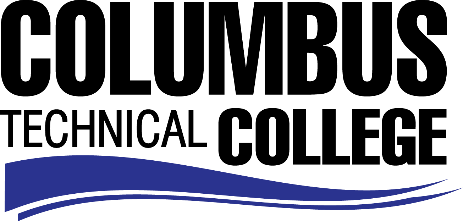 Position AnnouncementPart Time Instructor (Adjunct) – Esthetics ProgramColumbus Technical College is seeking an individual to serve as a part-time Technical Instructor in our Esthetics Department.  This individual will be responsible for teaching in all areas of Esthetics along with general supervision, preparation of lesson plans for classroom and lab hands on lab instruction.  This position also requires evaluation of student progress in attaining goals and objectives; attend staff development training, workshops, seminars, and conferences, and ensure all safety and security requirements are met in trainings. This position is part-time/non-exempt. Responsibilities:Instruct students in all areas of EstheticsFollow state standards in developing program and course outlines, goals and objectivesEvaluate students’ progress in attaining goals and objectivesRequest and maintain supplies, tools and equipmentDevelop teaching methods and maintain management procedures and documentationMeet with students, staff members and other educators to discuss students’ instructional programs and other issues impacting the progress of the studentsEnsure safety and security requirements are met in the training areasAssist with recruitment, retention, and job placement effortsMaintain program certification requirements, as appropriateStrong time management and organization skillsEffective written and oral communicationKeen observation, supervision and evaluation skillsGeneral Computer knowledge (Microsoft Word, Excel)Other job related duties as assignedMinimum QualificationsHigh School Diploma or GEDCompletion of a Cosmetology or Esthetics Programs from an accredited college or institution-And-A minimum of 3 years recent in field work experience as an Esthetician or Esthetics InstructorCurrent Georgia State Board of Cosmetology and Barbering Master Cosmetology or Esthetics License Basic Computer SkillsPreferred QualificationsCurrent Georgia State Board of Cosmetology and Barbering Esthetics Instructor LicenseSalary/BenefitsSalary is commensurate with education and experience. Application DeadlineThis position is available until filled. Applicants must submit a Columbus Technical College employment application online at www.columbustech.edu CTC Employment, and upload a cover letter and resume at time of application (Incomplete submissions will not be considered). Background check is required.Employment PolicyThe Technical College System of Georgia and its constituent Technical Colleges do not discriminate on the basis of race, color, creed, national or ethnic origin, sex, religion, disability, age, political affiliation or belief, genetic information, disabled veteran, veteran of the Vietnam Era, spouse of military member or citizenship status (except in those special circumstances permitted or mandated by law). This nondiscrimination policy encompasses the operation of all technical college-administered programs,  programs financed by the federal government including any Workforce Innovation and Opportunity Act (WIOA) Title I financed programs, educational programs and activities, including admissions, scholarships and loans , student life, and  athletics.  It also encompasses the recruitment and employment of personnel and contracting for goods and services.

The Technical College System and Technical Colleges shall promote the realization of equal opportunity through a positive continuing program of specific practices designed to ensure the full realization of equal opportunity.  The following person has been designated to handle inquiries regarding the nondiscrimination policies for Columbus Technical College: Patricia Hood, Executive Director of Human Resources and Title IX and Section 504 Coordinator, 928 Manchester Expressway, Columbus, GA 31904 or 706-649-1883.